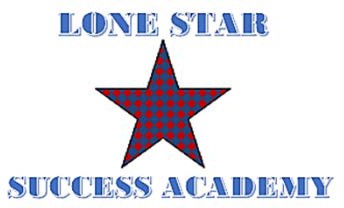 Lone Star Success Academy Meeting Agenda/NoticeThursday September 17, 202010:30am (CST)********************************************To join the meeting************************************************Telephone:Dial: US:  1-669-900-6833  Meeting ID:  432-952-9991#Notice is hereby given that on the 16th day of September 2020, the School Board of Lake Granbury Academy Charter School will hold a regular board meeting at 10:30 a.m. at the Lake Granbury Youth Service Program Administration Office, 1300 Crossland Rd, Granbury, TX. The subjects to be discussed, considered, or upon which any formal action may be taken are as listed below. Please note that the sequence of items given in the posting is only approximate and that the order of individual items may be adjusted as necessary.Call to Order and Establish QuorumWelcome and Recognition of Special Guests:  Action ItemsConsider Board approval of Board Minutes for the Meeting held on August 19, 2020 Consider Board approval to move education program to the next Phase – Rotation of Students  Reports/Discussion Items                                  Superintendent and School Report: COVID-19 UpdateTEA weekly COVID report Phase 3 for education (precaution guidelines will remain in place- mask wearing, social distancing, etc.)Program culture challenges – low enrollment, student engagement, etc. Staffing update to align with student enrollment and budget (School leader, Science teacher, and CTE instructor), impact of Edgenuity IS seats for online instruction Texas Public Charter Schools Association (TPCSA) Virtual Conference - it is just around the corner (Wednesday 9/30 - Friday 10/2).  200.00 per attendee for all three live days (1/2 days) Board annual training topics Link: https://attendee-tpcsa2020virtual.streampoint.com/Website compliance update – great progress is being made NSLP Audit – placed on hold by TEA  Finance Report and Discussion Adjournment:  Tracy Bennett-Joseph, M.Ed. Lake Granbury Academy Charter School Superintendent 